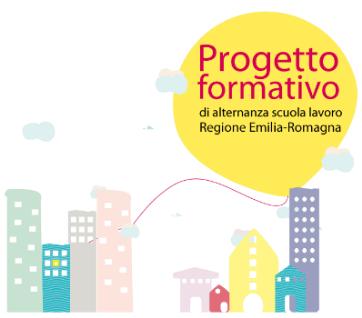 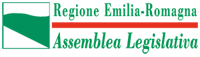 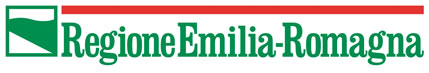 CANDIDATURA AL PERCORSO DI ALTERNANZA SCUOLA-LAVORO MODULO DI DOMANDAMODULO DI DOMANDAMODULO DI DOMANDAMODULO DI DOMANDAMODULO DI DOMANDADATI DELL’ISTITUZIONE SCOLASTICADenominazione Istituto ScolasticoCodice meccanograficoSede (Indirizzo, città della sede principale)Codice fiscale dell’Istituto ScolasticoCognome e Nome del Dirigente Scolastico:Telefono/e-mail/PecEstremi Assicurazione contro gli infortuni sul lavoro e responsabilità civile (indicare nome assicurazione e polizze)Dichiarazione di aver informato/formato lo studente in materia di norme relative a igiene, sicurezza e salute sui luoghi di lavoro, con particolare riguardo agli obblighi dello studente ex art. 20 D. Lgs. 81/2008Cognome e Nome del Referente del progetto (indicare recapiti telefonici, mail) Eventuali NoteCodice percorso (presente nell’avviso pubblico esempio: A01, B02)Classe (indicare la classe che si vuole coinvolgere nel percorso 3^-4^-5^)N° di posti richiestiTipologia d’istruzione e relativo indirizzo di studiEventuale periodo desiderato dalla scuola per il <percorso 2>Eventuali Annotazioni 